                                                         24 декабря 2021 года24 декабря 2021 года состоялось очередное заседание Коллегии Территориального органа Федеральной службы государственной статистики по Республике Саха (Якутия) (Саха(Якутия)стата). Мероприятие в связи с пандемией коронавируса проходило в заочном формате. В соответствии с повесткой на заседании было рассмотрено 4 вопросов.Начальник отдела статистики предприятий, региональных счетов, ведения Статистического регистра и общероссийских классификаторов Керемясова М.Н. выступила с докладом «О проведении федерального статистического наблюдения за затратами на производство и продажу продукции в 2021 году», в котором подробно охарактеризовала цели, задачи, особенности, проблемные моменты обследования и  СМАРТ-цели с целевыми индикаторами.В докладе заместителя руководителя Саха(Якутия)стата Константиновой В.А. «О достижении целей в области качества» было освещена работа по формированию СМАРТ-целей в области качества, целевым индикаторам и мероприятиям по их реализации.Заместитель начальника административного отдела Мекумянова П.П. в своем докладе остановилась на новом подходе в определении стоимости работ по Государственному заказу для проведения республиканских специализированных наблюдений, не предусмотренных Федеральным планом статистических работ. Который заключается в том, что, начиная с 2021 года все оперативные экономико-статистические материалы, за исключением с грифом ДСП и годовых сборников выпускаются и представляются пользователям Госзаказа в электронном виде через ИАС ЦХД Саха(Якутия)стата.С информацией «О награждении ведомственными наградами Росстата работников Саха(Якутия)стата в связи с юбилейными датами» выступила начальник административного отдела Жуковская О.В.По всем рассмотренным вопросам были приняты соответствующие решения.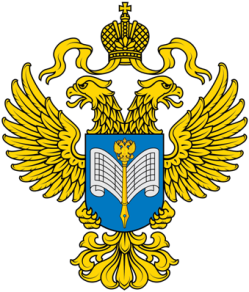 О проведении заседания Коллегии Территориального органаФедеральной службы государственной статистики по Республике Саха (Якутия)